職場でのハラスメントに悩んでいませんか？ハラスメントを受けているけれど、誰にも相談できずに抱え込んではいませんか。ひとりで悩まず、深刻な事態にならないよう、早めに相談してください。事前予約制のハラスメント相談窓口を実施します平成３０年度は６月（５月予約受付）と１１月（１０月予約受付）に実施予定です。詳しくは以下までお問い合わせください。＜お問い合わせ＞　苫小牧市 総合政策部 協働・男女平等参画室苫小牧市旭町４丁目５番６号　　電話（０１４４）８４－４０５２受付時間／月～金曜8:45～17:15（祝日・年末年始を除く）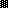 